附件2考试人员健康管理信息采集表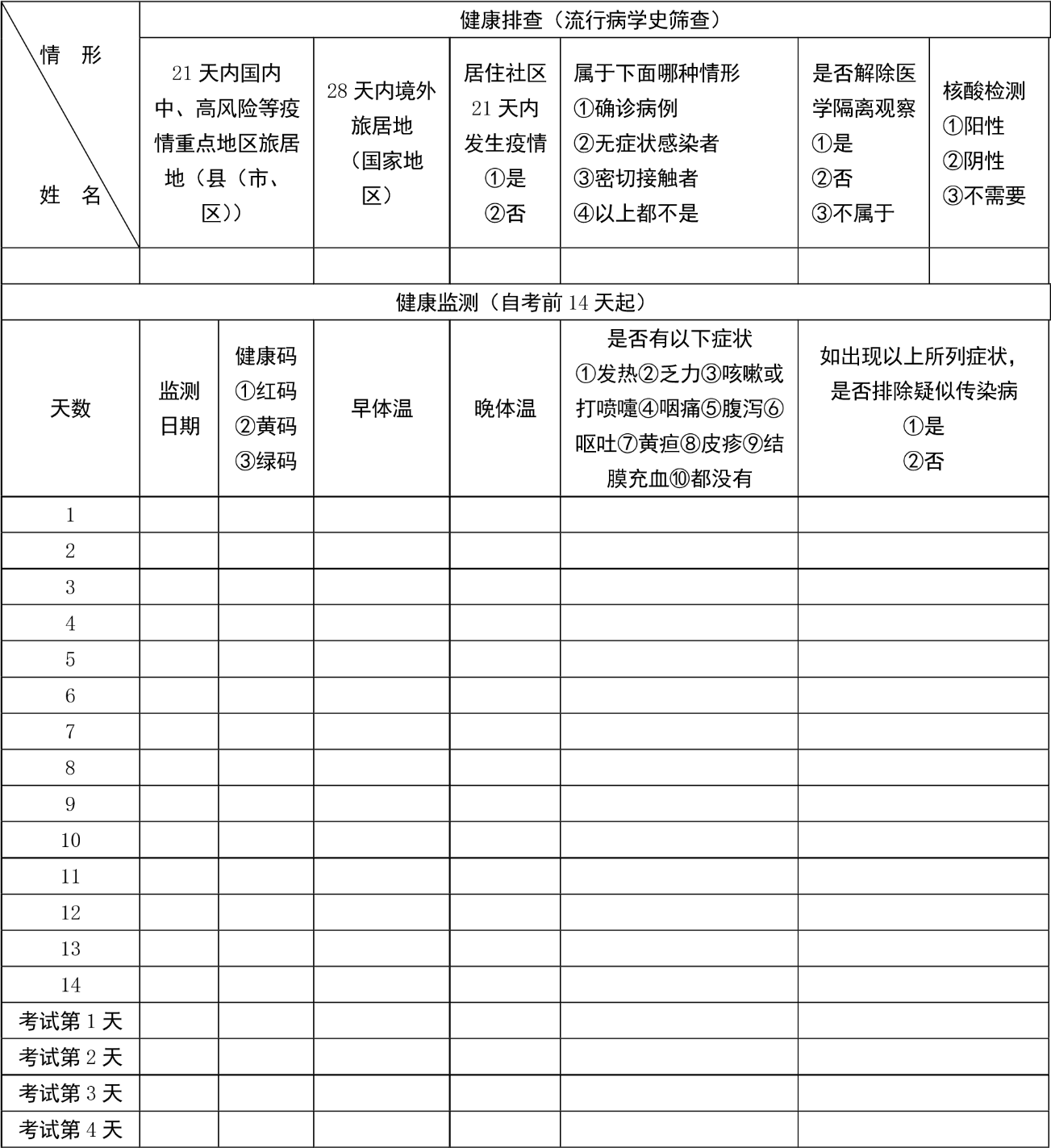 本人承诺：以上信息属实，如有虚报、瞒报，愿承担责任及后果。签字：                                  联系电话：